   KАРАР		   		                          	                     	          РЕШЕНИЕО внесении изменений в решение Совета сельского поселения Новокарамалинский сельсовет  муниципального района Миякинский район Республики Башкортостан от 13.11.2015 №21«Об установлении земельного налога»В соответствии с Налоговым Кодексом Российской Федерации и на основании экспертного заключения Государственного комитета Республики Башкортостан по делам юстиции от 20 апреля 2016 года №НГР RU03045105201500033, Совет сельского поселения Новокарамалинский сельсовет  муниципального района Миякинский район Республики Башкортостан  решил:1. Внести следующие  изменения в решение Совета сельского поселения Новокарамалинский сельсовет  муниципального района Миякинский район Республики Башкортостан от 13.11.2015 №21 «Об установлении земельного налога»:Пункт 2.1 дополнить абзацем следующего содержания:«- ограниченных в обороте в соответствии с законодательством Российской Федерации, предоставленных для обеспечения обороны, безопасности и таможенных нужд.»Абзац 1 пункта 3 изложить в следующей редакции:«	Отчетными периодами для налогоплательщиков-организаций, установить первый квартал, второй квартал, третий квартал  календарного года.»Абзац 2 пункта 3 изложить в следующей редакции:«	Установить для налогоплательщиков-организаций, сроки уплаты авансовых платежей не позднее последнего числа месяца, следующего за истекшим  отчетным периодом, исчисленных по истечении первого, второго и третьего квартала текущего налогового периода как одна четвертая соответствующей налоговой ставки процентной доли кадастровой стоимости земельного участка по состоянию на 1 января года, являющегося налоговым периодом.»Абзац 3 пункта 3 изложить в следующей редакции:«	Установить, что по итогам налогового периода налогоплательщиками-организациями земельный налог уплачивается не позднее 1 февраля года, следующего за истекшим налоговым периодом. Сумма налога, определяемая как разница между суммой налога, исчисленная по ставкам, предусмотренным пунктом 2 настоящего решения, и суммами подлежащих уплате в течение налогового периода авансовых платежей по налогу.»     2. Обнародовать настоящее решение путем размещения на информационном стенде в здании администрации сельского поселения Новокарамалинский сельсовет по адресу: Республика Башкортостан, Миякинский район, с. Новые Карамалы, ул. Центральная, д.56 «А» и разместить на официальном сайте в сети интернет по адресу: http:// spnovokaramali.ru/    3. Контроль за исполнением данного решения возложить на постоянную комиссию Совета сельского поселения Новокарамалинский сельсовет по бюджету, налогам и вопросам муниципальной собственности.Глава сельского поселения		  			И.В. Павлов№ 45 11.07. 2016 года. с. Новые КарамалыБашkортостан Республикаhы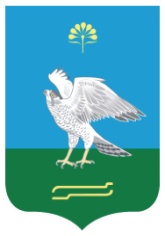 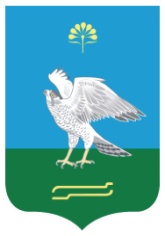 Миeкe районы муниципаль районыныn Яnы Kарамалы ауыл советы ауыл билeмehе Советы452083, Миeкe районы, Яnы Kарамалы ауылы,Yzeк урам, 56Ател./факс 2-66-31Республика БашкортостанСовет сельского поселения Новокарамалинский сельсовет муниципального района Миякинский район452083, Миякинский район, с. Новые Карамалы,ул. Центральная, 56Ател./факс 2-66-31